Российская  Федерация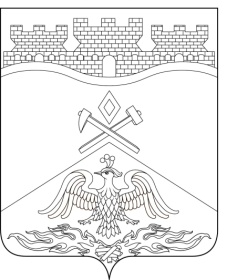 Ростовская  областьг о р о д   Ш а х т ыГОРОДСКАЯ ДУМАРЕШЕНИЕ № 28230-го заседания городской Думы города ШахтыПринято 25 октября 2022 годаО внесении измененийв решение городской Думы города Шахты «Об установлении земельного налога на территории города Шахты»Во исполнение Федерального закона от 14.07.2022 №263-ФЗ «О внесении изменений в части первую и вторую Налогового кодекса Российской Федерации», Указа Президента РФ от 21.09.2022 №647 «Об объявлении частичной мобилизации в Российской Федерации», постановления Правительства Ростовской области от 10.10.2022 №845 «О мерах поддержки семей лиц, призванных на военную службу по мобилизации», городская Дума города ШахтыРЕШИЛА:Внести в решение городской Думы города Шахты от 08.11.2005 №111 «Об установлении земельного налога на территории города Шахты» следующие изменения:1) пункт 7 дополнить подпунктом 19 следующего содержания:«19) лиц, призванных на военную службу по мобилизации, а также членов их семей (супруга (супруг), несовершеннолетние дети, родители (усыновители), опекун (попечитель) от уплаты земельного налога по срокам уплаты: 1 декабря 2022 года и 1 декабря 2023 года.»;2) пункт 10 признать утратившим силу.Настоящее решение вступает в силу с 1января 2023 года, за исключением пункта 1 части 1, вступающего в силу со дня официального опубликования настоящего решения. Действие пункта 1 части 1 распространяется на правоотношения, связанные с исчислением земельного налога за налоговый период 2021 года и налоговый период 2022 года.Контроль за исполнением настоящего решения возложить на заместителя главы Администрации города Шахты Д.А. Дедученко и комитет городской Думы города Шахты по бюджету (К.К. Корнеев).Председатель городской Думы –глава города Шахты                                                                         А. Горцевской25 октября 2022 года Разослано: Министерству региональной политики и массовых коммуникаций Правительства РО, МИФНС №12 по РО, Администрации города Шахты, КУИ г.Шахты, прокуратуре, СМИ, дело.